Магнитно-резонансная томография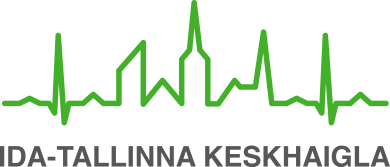 Информационный материал для пациентаЭтот информационный листок был составлен с целью рассказать Вам магнитно-резонансной томографии (МРТ), как подготовиться к этой процедуре, что может помешать проведению МРТ, что происходит во время исследования и где можно получить дополнительную информацию.Что такое МРТ?МРТ — это диагностическое исследование, которое позволяет при помощи сильного магнитного поля получить изображение внутренних органов и тканей человеческого тела. Исследование безболезненно, не требует специальной предварительной подготовки пациента и позволяет диагностировать различные заболевания. В ходе этого исследования не используется ионизирующее или рентгеновское излучение. Исследование проводится только по медицинским показаниям при наличии направления от врача.Подготовка к исследованиюПожалуйста, обратитесь в регистратуру центра радиологии за 15 минут до назначенного времени процедуры.Перед исследованием Вас попросят заполнить опросник.При исследовании используется сильное магнитное поле, поэтому в помещение, где проводится исследование, нельзя проносить металлические предметы и механические приборы. Они могут представлять опасность как для Вас самих, так и для персонала и аппаратуры.Когда Вы пойдете на процедуру, наденьте легкую одежду, а также по возможности оставьте дома украшения, часы, зубные протезы, очки и прочее, поскольку на время исследования Вас попросят все это снять. Личные вещи Вы сможете оставить в запираемом шкафу в помещении для переодевания, соединенном с кабинетом, где проводится исследование.При необходимости Вам выдадут одноразовую одежду, подходящую для проведения исследования и попросят в нее переодеться.Не используйте в день проведения исследования лак для волос или косметику (например, содержащие перламутр средства, такие как тени, губная помада, эмульсия для тела).Вы можете продолжить прием лекарств, как обычно. Также отсутствуют ограничения в части питания, если только врач не сказал Вам иначе.Если Вы страдаете от клаустрофобии (боязнь замкнутого пространства) или тревожности, обсудите это со своим лечащим врачом, который при необходимости назначит Вам легкое успокоительное средство, которое позволит провести исследование. Если у Вас появится страх, сообщите об этом также проводящему исследование технику-радиологу.Инородные тела (как внутри Вашего организма, так и снаружи), которые могут помешать проведению МРТ, а также они могут представлять опасность для Вас во время процедуры:кардиостимулятор (исключением является устойчивый к воздействию МРТ кардиостимулятор, который с помощью соответствующего устройства программируется на специальный режим на время пребывания в помещении для исследования и на время самого исследования).клипса, используемая при аневризме сосудов головного мозганейростимулятор;суставные протезы, винты, пластины для фиксации переломов;протезы;искусственный клапан сердца;металлические осколки; стенты, зажимы;брекеты, зубная проволока; Сообщите проводящему исследование технику-радиологу обо всех инородных телах у Вас в организме еще до того, как Вы зайдете в помещение, где проводится исследование.Если Вы беременны или подозреваете беременность, сообщите об этом своему лечащему врачу и проводящему исследование технику-радиологу. Хотя до сих пор не было доказано, что это исследование может навредить плоду, этот метод используется во время беременности только в очень тяжелых или опасных для жизни случаях, а контрастное вещество вводится в организм только при наличии жизненно важных показаний.Во время исследованияПроцедура длится 15–90 минут в зависимости от исследуемой области и цели исследования. На время обследования Вас попросят лечь на стол на спину и поместят внутрь МРТ аппарата, который напоминает открытый с обеих сторон вентилируемый и освещаемый туннель.  Во время исследования Вам нужно будет лежать неподвижно.  Вы услышите стук или шум, которые будут длиться от нескольких секунд до нескольких минут. Для подавления шума Вам дадут наушники и беруши для ушей.Многие заболевания можно диагностировать с помощью МРТ при использовании контрастного вещества. Если это будет необходимо в Вашем случае, техник-радиолог установит Вам в вену канюлю для введения контрастного вещества. Контрастное вещество для МРТ не содержит йода и поэтому хорошо переносится; аллергические реакции отмечаются крайне редко. При введении в организм контрастного вещества после исследования рекомендуется пить больше жидкости, чем обычно, чтобы контрастное вещество быстрее вышло из организма.Во время проведения исследования за Вами будут наблюдать через окошко и через камеру наблюдения; при появлении дискомфорта Вы сможете дать сигнал технику-радиологу с помощью специальной кнопки, которую дадут Вам в руку на время обследования.После окончания процедуры Вы сможете одеться и уйти. Результаты исследования Вы сможете узнать у своего лечащего врача.Исследования проводятся в корпусе А (ул. Рави, 18) и в Магдалеэна X-корпус (Асула пыйк 5) Восточно-Таллиннской центральной больницы. Если назначенное Вам время окажется неподходящим, просим сообщить об этом в регистратуру Центра радиологии по телефону 620 7200 (ул. Рави, 18) или 666 5130 (Асула пыйк 5).Дополнительная информацияПри наличии вопросов об исследовании Вы можете получить дополнительную информацию, обратившись на консультационную линию по радиологическим исследованиям.Обратившись на консультационную линию, нельзя зарегистрироваться на исследование или узнать результаты исследования.На консультационную линию можно обращаться с понедельника по пятницу с 8.00 до 16.00:телефон 	666 5166эл. почта 	radioloogiainfo@itk.ee 	ITK574Данный информационный материал утвержден комиссией по качеству медицинских услуг Восточно-Таллиннской центральной больницы    15.04.2020.